ДОСТИЖЕНИЯ ВОСПИТАННИКОВ 2017-2018 учебный годДОСТИЖЕНИЯ ВОСПИТАННИКОВ 2017-2018 учебный годДОСТИЖЕНИЯ ВОСПИТАННИКОВ 2017-2018 учебный годДОСТИЖЕНИЯ ВОСПИТАННИКОВ 2017-2018 учебный годДОСТИЖЕНИЯ ВОСПИТАННИКОВ 2017-2018 учебный год№Наименование конкурсаФИ ребёнкаФИО педагога куратораРезультат1Январь, 2018 г.Всероссийский творческий конкурс«Фестиваль талантов»Лошакова Дарья Ткаченко Татьяна Викторовна, воспитательДиплом I степени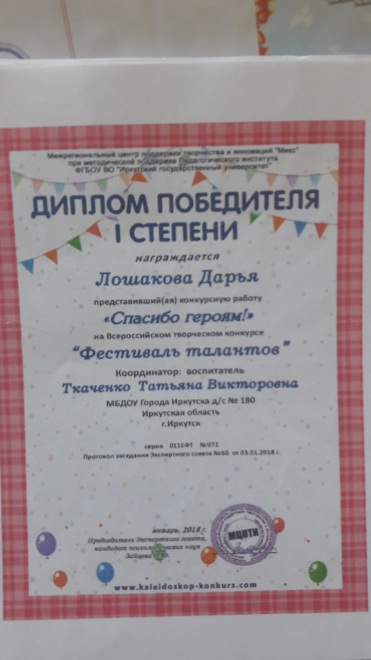 2Январь, 2018 г.II Всероссийский конкурс творческих работ «Мой удивительный питомец»Миримян АннаТкаченко Татьяна Викторовна, воспитательСертификат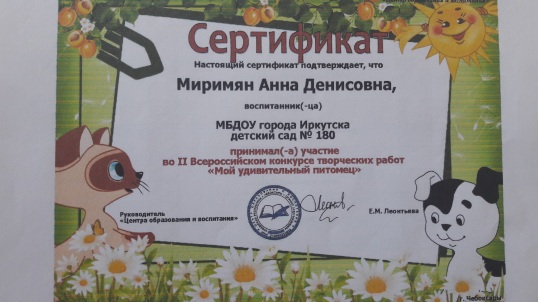 3Январь, 2018 г.Всероссийский конкурс«Уроки безопасности»Миримян АннаТкаченко Татьяна Викторовна, воспитательДиплом III степени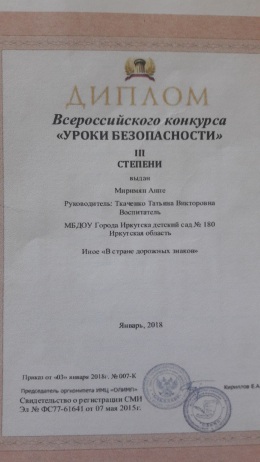 4Январь, 2018 г.Всероссийский конкурс«Мама – лучшее из слов»Гончарук АлександрТкаченко Татьяна Викторовна, воспитательДиплом II степени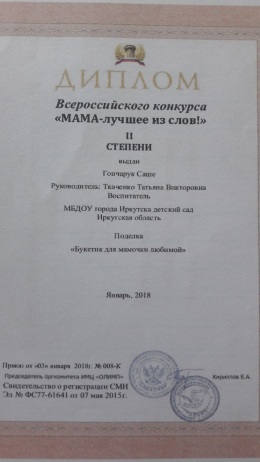 5Февраль,2018 г.Всероссийская викторина «Что мы знаем о масленице» Путилова ЛадаКритинина Кристина Александровна, воспитательДиплом II степени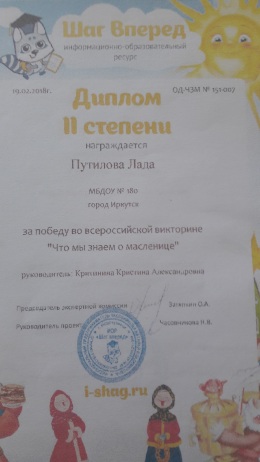 6Март, 2018 г.Всероссийский конкурс «Безопасная дорога»Колеснева Александра Критинина Кристина Александровна, воспитательДиплом II степени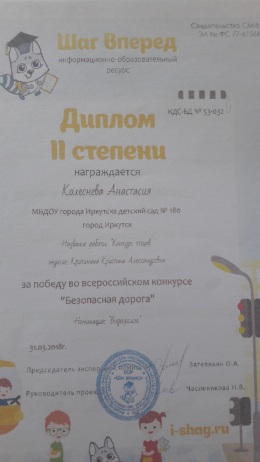 7Март, 2018г.Международный конкурс«Подарок для самой –самой»Грица ИванКритинина Кристина Александровна, воспитательДиплом за активное участие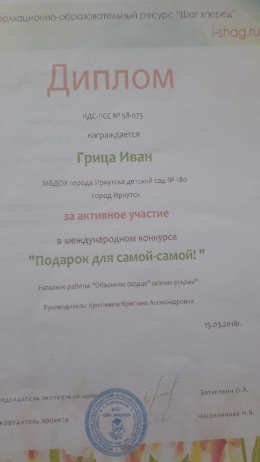 8Март, 2018 г.Международный конкурс«Подарок для самой –самой»Муратов АрзуБелорусова Татьяна Вячеславовна, воспитательДиплом II степени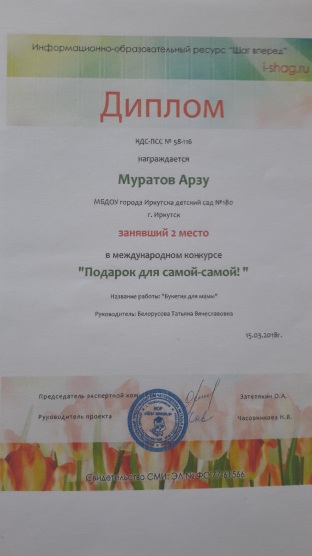 9Март, 2018 г.Всероссийский творческий конкурс «Зимняя сказка»Миримян АннаТкаченко Татьяна Викторовна, воспитательДиплом I степени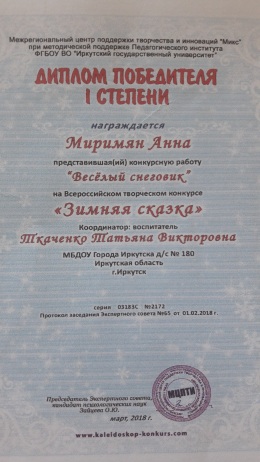 10Март, 2018 г.Всероссийский творческий конкурс«Чудеса природы»Рыбалкина МарияТкаченко Татьяна Викторовна, воспитательДиплом III степени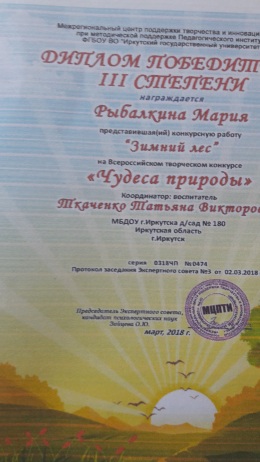 11Март, 2018 г.II Всероссийский конкурс творческих работ «Отвага, смелость, мужество»Леканова АлинаТкаченко Татьяна Викторовна, воспитательДиплом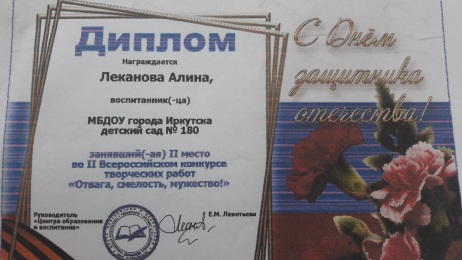 12Март, 2018 г.I Всероссийский конкурс творческих работ «Весенний звон»Поздеев АртёмТкаченко Татьяна Викторовна, воспитательДиплом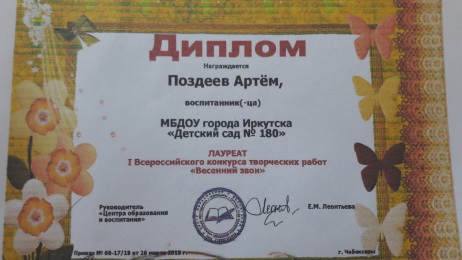 13Март, 2018г.Всероссийская викторина«Это время называется весна»Самойлова ПолинаКонстантинова Елена Юрьевна, воспитательДиплом II степени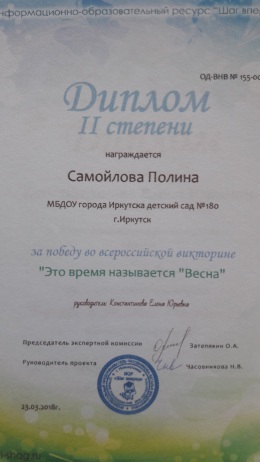 14Март, 2018г.Международный конкурс «Весна в нашем творчестве»Кашко ЭвелинаКонстантинова Елена Юрьевна, воспитательДиплом II степени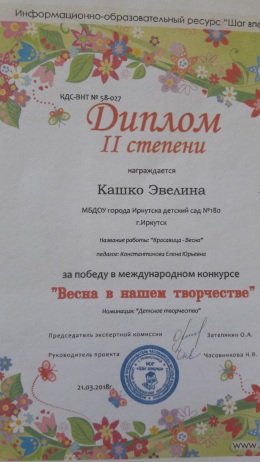 15Март, 2018г.Международный конкурс « Встречаем перелетных птиц»Горшковы Мария и СофияКонстантинова Елена Юрьевна, воспитательДиплом I степени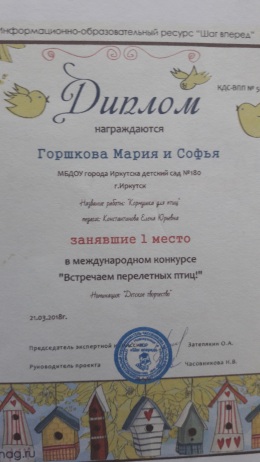 16Март, 2018 г.Всероссийский творческий конкурс«Сказочные герои»Бега АнастасияУфилина Наталья Михайловна, воспитательДиплом II степени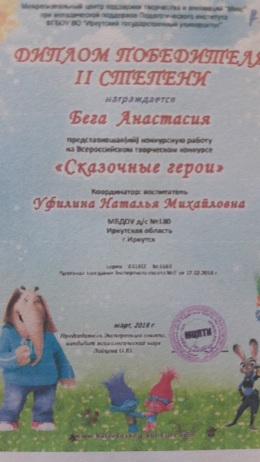 17Март, 2018 г.Всероссийский творческий конкурс«Сказочные герои»Грудинина Валерия,Аветисян Артем,Зверева Лилиана,Маланова Алина,Смирнова Анастасия,Ясинская Алиса.Уфилина Наталья Михайловна, воспитательДиплом IIIстепени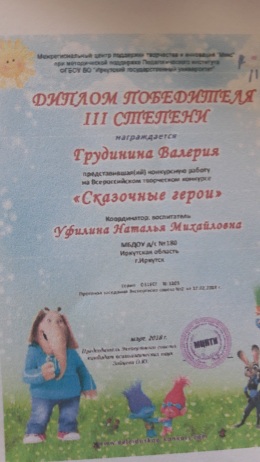 Диплом III степени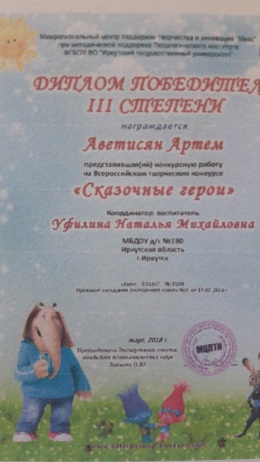 Диплом III степени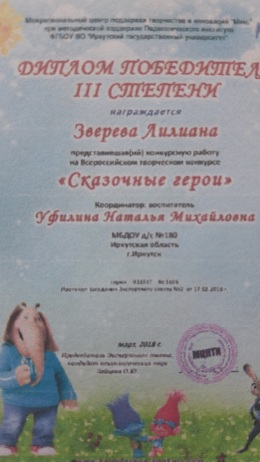 Диплом III степени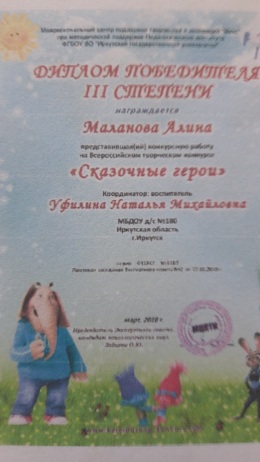 Диплом III степени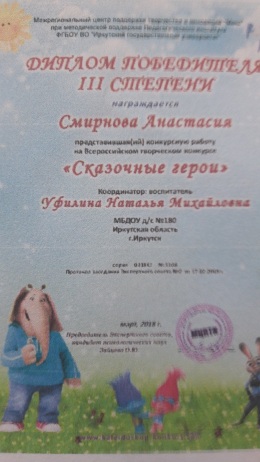 Диплом III степени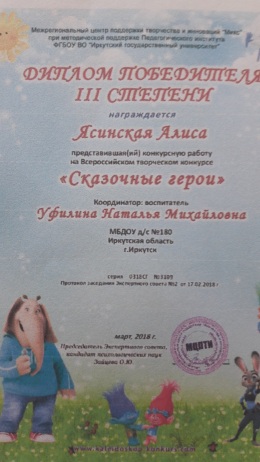 18Апрель, 2018 г.Всероссийская викторина«Тайны космоса»Якименко ИринаКонстантинова Елена Юрьевна, воспитательДиплом II степени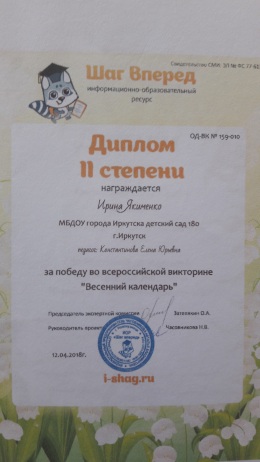 19Апрель, 2018 г.Всероссийская викторина«Тайны космоса»Мельчаков АртемКонстантинова Елена Юрьевна, воспитательДиплом I степени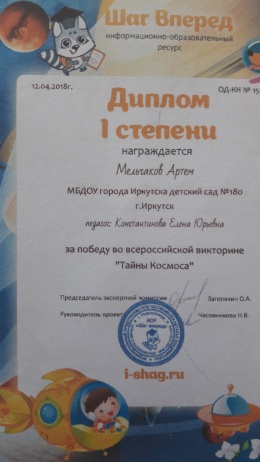 20Апрель, 2018 г.Всероссийская викторина«О пожаре знаю все и не допущу его»Смирнов ОлегКонстантинова Елена Юрьевна, воспитательДиплом I степени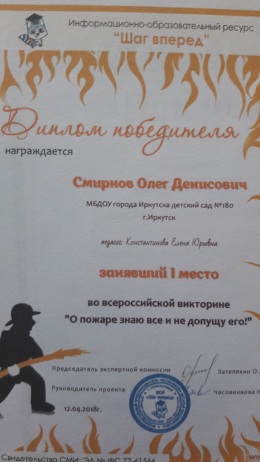 21Апрель, 2018 г.Всероссийская викторина«Поехали»Андреев ОлегКонстантинова Елена Юрьевна, воспитательДиплом I степени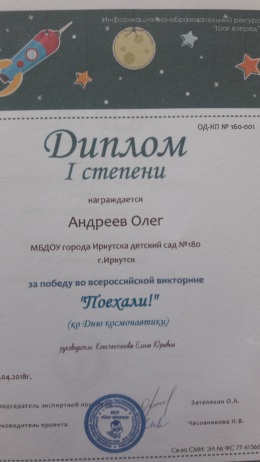 22Апрель, 2018 г.Всероссийская викторина«Правила дорожного движения»Чебанчук АндрейКонстантинова Елена Юрьевна, воспитательДиплом II степени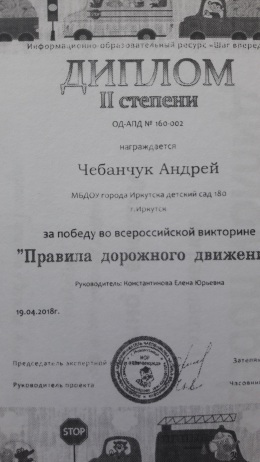 23Апрель, 2018 г.Всероссийская викторина«Все профессии нужны»Петренко ИгорьЛазарев ГригорийГоршкова Наталья , воспитатель АнатольевнаДиплом I степени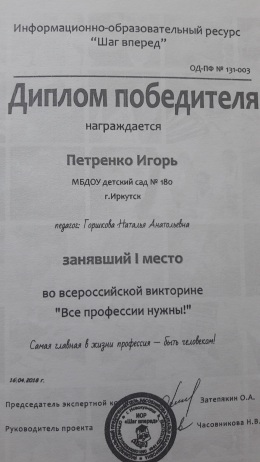 Диплом I степени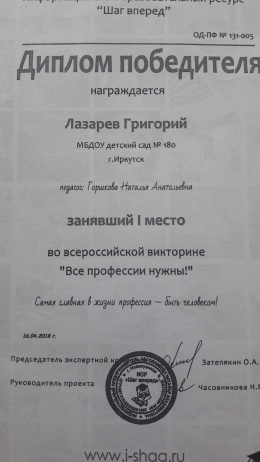 24Апрель, 2018 г.II чемпионат города по футболу среди дошкольных учрежденийДетская командаГрамота за III место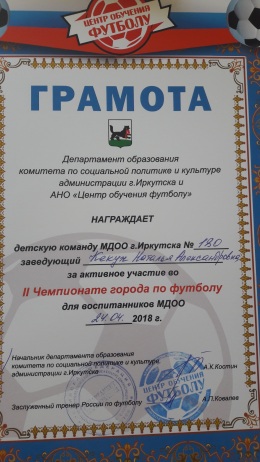 25Апрель, 2018г.Международный конкурс «Весна в нашем творчестве»Путилова ЛадаКритинина Кристина Александровна, воспитательДиплом II степени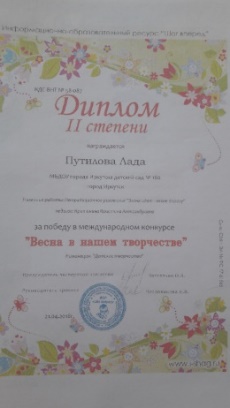 26Апрель, 2018 г.Международный конкурс«Этот удивительный космос»Творческий коллектив группы «Бусинки»Критинина Кристина Александровна, воспитательДиплом II степени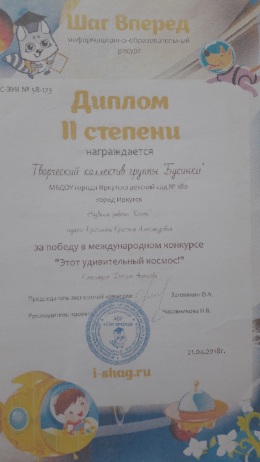 27Апрель, 2018 г.Всероссийский конкурс чтецов « Я весне посвящаю стихи»Литвинов МиронКритинина Кристина Александровна, воспитательДиплом II степени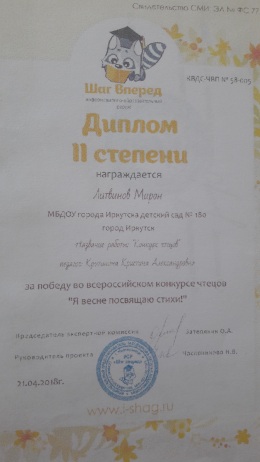 28Май, 2018 г.Всероссийская викторина«Весенний календарь»Задков ВячеславГоршкова Наталья Анатольевна, воспитательДиплом I степени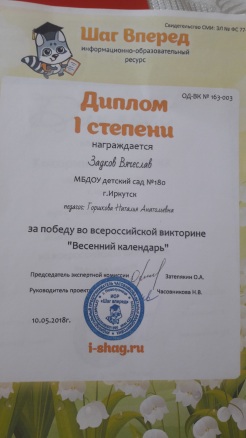 29Май, 2018 г.Всероссийская викторина«Мы за мир»Кокорина АнастасияГоршкова Наталья Анатольевна, воспитательДиплом I степени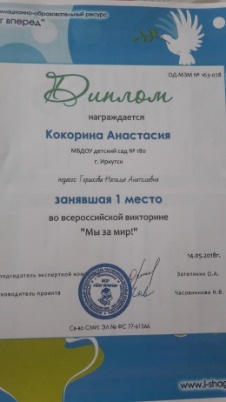 30Май, 2018 г.Всероссийская викторина«Мы за мир»Лебедева София, Нефедьев Иван,Лифаненко СергейБелорусова Татьяна Вячеславовна, воспитательДиплом I степени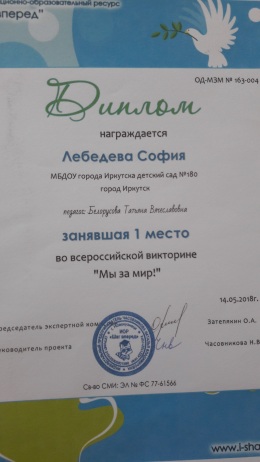 Диплом I степени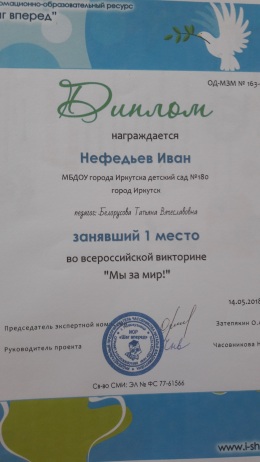 Диплом I степени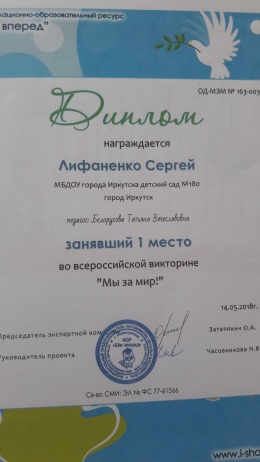 31Май, 2018 г.Всероссийский конкурс«Безопасная дорога» Абраменкова ПолинаТкаченко Татьяна Викторовна, воспитательДиплом II степени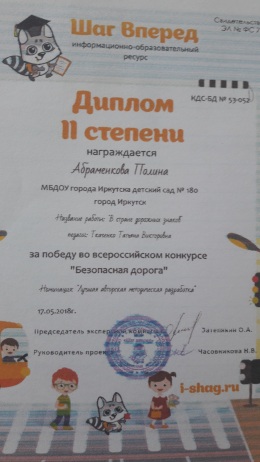 32Май, 2018 г.Международный конкурс«День победы»Лошакова ДарьяТкаченко Татьяна Викторовна, воспитательДиплом I степени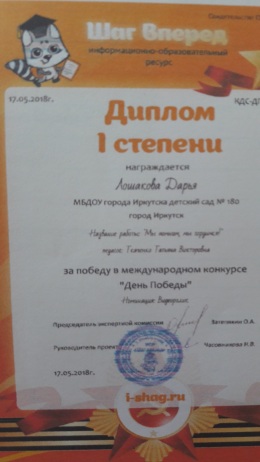 33Май, 2018 г.Всероссийская викторина«Сказки на все времена»Алексеенко ВероникаКонстантинова Елена Юрьевна, воспитательДиплом I степени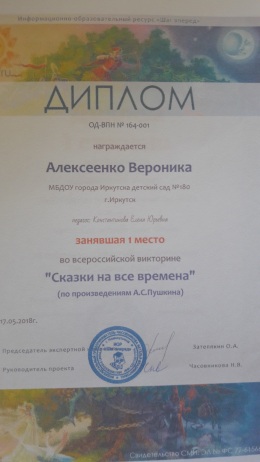 34Май, 2018 г.Всероссийская викторина«Мы за мир»Чебанчук АндрейКонстантинова Елена Юрьевна, воспитательДиплом I степени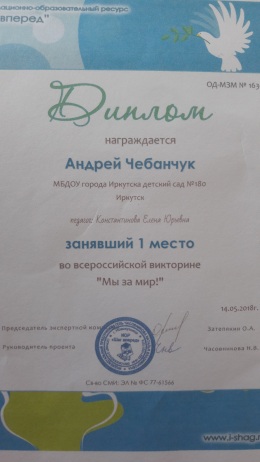 35Май, 2018 г.Всероссийская олимпиада по математике«Крепкий орешек»Чебанчук АндрейКонстантинова Елена Юрьевна, воспитательДиплом II степени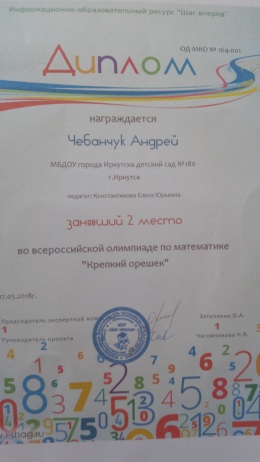 36Май, 2018 г.Всероссийская викторина«Все на футбол»Чебанчук АндрейКонстантинова Елена Юрьевна, воспитательДиплом II степени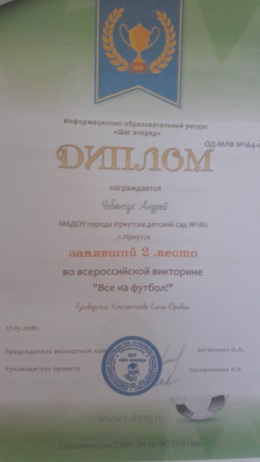 37Май, 2018 г.Всероссийская олимпиада«Моя Родина - Россия»Фахрутдинов АндрейКонстантинова Елена Юрьевна, воспитательДиплом I степени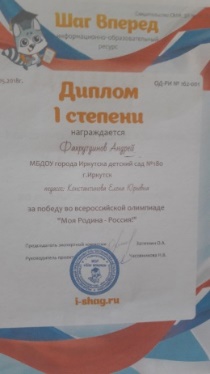 38Июнь, 2018 г.Всероссийская викторина«Правила – дорожного движения»Арацев ГерманКонстантинова Елена Юрьевна, воспитатель Диплом I степени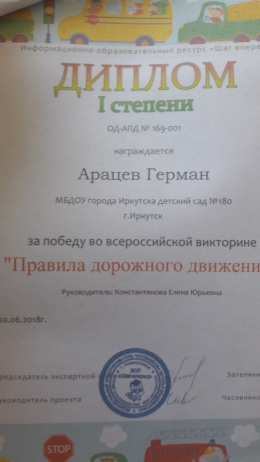 39Июнь, 2018 г.Всероссийская викторина«Любимые песенки из мультфильмов»Салтанова МарияКонстантинова Елена Юрьевна, воспитательДиплом II степени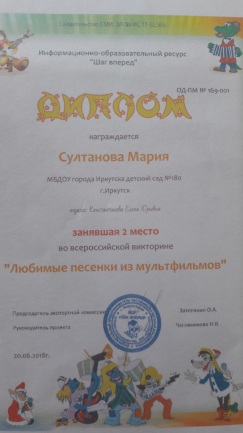 40Июнь, 2018 г.Всероссийская олимпиада«В царстве растений»Дубровина МаринаКонстантинова Елена Юрьевна, воспитательДиплом II степени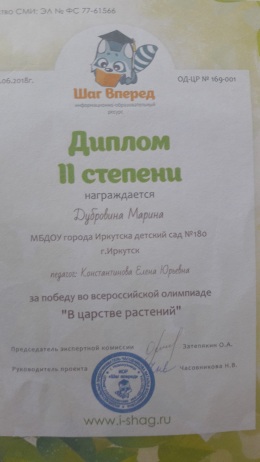 41Июнь,2018 г.Всероссийская олимпиада«Природа и мы»Середкина ЮлияКонстантинова Елена Юрьевна, воспитательДиплом II степени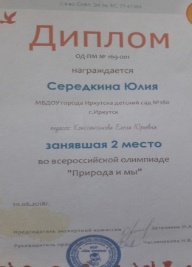 42Июнь, 2018 гГородской спортивный праздник «Спортивные надежды Иркутска»«Самые меткие» Детская команда «Золотой ключик»Батуева Ангелина Юрьевна, инструктор по физкультуреГрамота за I место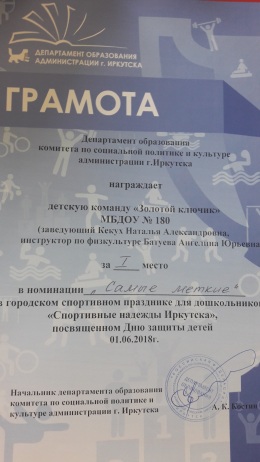 